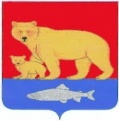 СОВЕТ  ДЕПУТАТОВКАРАГИНСКОГО МУНИЦИПАЛЬНОГО РАЙОНАРЕШЕНИЕ«23» апреля 2015 года № 21Об утверждении Правил использования водных объектов общего пользования на территории Карагинского муниципального районаПринято решением Совета депутатовКарагинского муниципального района«23» апреля  2015 года № 40        1. Утвердить Правила использования водных объектов общего пользования  на территории  Карагинского  муниципального района,  согласно приложению.       2. Настоящее  решение опубликовать в газете «Карагинские Вести».       3. Настоящее решение вступает в силу со дня его опубликования на официальном сайте администрации Карагинского муниципального района в сети Интернет.Глава Карагинского муниципального района, исполняющий полномочияпредседателя  Совета  депутатов   Карагинского муниципального района                                                     В.Н.Гаврилов